INFORMOVANÝ SOUHLAS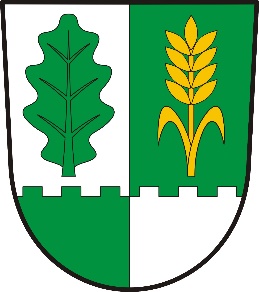 Služba SMS Info/Infokanál je určena pro občany obce Doubravčice ve věku nejméně 16 let. Registrací do služby souhlasíte se zpracováním Vašich osobních údajů za účelem informování o činnosti obce a jejích orgánů, např. o jednáních zastupitelstva, místních poplatcích apod.; informování během krizových situací, při haváriích a jiných mimořádnostech; informování o dalším dění v obci a činnostech komerčních subjektů a neziskových organizací, jako jsou prodejní akce, veřejné sbírky, kulturní a další akce. Svůj souhlas nejste povinni udělit, bez něj však není možná Vaše registrace do služby. Souhlas můžete kdykoli odvolat písemně, zasláním doporučeného dopisu na adresu: Obec Doubravčice, Obecní 94, 282 01 Doubravčice nebo zasláním SMS ve tvaru: ODREGISTRUJ na číslo 321677901. Odvolání souhlasu nemá zpětné účinky.Zpracovávány budou Vaše jméno, příjmení, telefonní číslo, email, číslo orientační a případně ulice, podle kterých mají být informace zaměřeny (např. v případě havárie vodovodu v dané ulici o ní budete informováni). Vaše osobní údaje budou předány provozovateli služby a v případě potřeby zpřístupněny rovněž dalším subjektům zapojeným do procesu informování (např. orgánům krizového řízení).Záznamy o rozeslaných zprávách budou uchovávány po dobu 6 měsíců od rozeslání, a to pro účely prokázání, že byly rozeslány. Záznamy budou uchovány na základě oprávněného zájmu obce prokázat plnění svých povinností. Proti uchování těchto záznamů můžete vznést námitku a žádat jejich výmaz.Pro účely plnění povinnosti dle zákona o elektronických komunikacích budou provozovatelem služby po dobu 6 měsíců uchovávány také provozní a lokalizační údaje o zprávách zaslaných na Vaše telefonní číslo.Máte právo požadovat poskytnutí informací, které jsou o Vás zpracovávány v rámci služby, a požadovat jejich opravu v případě nepřesnosti či jejich přenos. Proti zpracování můžete podat stížnost u Úřadu pro ochranu osobních údajů. Ohledně zpracování osobních údajů v rámci služby a uplatnění Vaších práv můžete kontaktovat: Obec Doubravčice, Obecní 94, 282 01 Doubravčice nebo pověřence pro ochranu osobních údajů: Roman Šmíd, tel.:  227 031 495, e-mail: roman.smid@moore-czech.cz.Ohledně uchování provozních a lokalizačních údajů můžete kontaktovat provozovatele služby, společnost KONZULTA Brno, a.s., info@infokanal.cz, tel.: +420 541 128 530. 